UC Merced’s Recreation & Athletics
 Third Annual Strong Cat Competition
2016-ResultsFemales:Co-Champions: Maria Ceja & Vera Reyes
3rd Place: Hopraya Stidom
4th Place: Monica RobertsonMales: Panther Division: Below 160 Pounds:1st Place: John Torio
2nd Place: Shayan Moraveji
3rd Place: Juan De Simon
Tiger Division: 161-175 Pounds:1st Place: Alexander Almanza
2nd Place: Butovens MedeLion Division: Over 175 Pounds:1st Place: Brian Sokalski
2nd Place: Ajay Bainiwal
3rd Place: Jose Balsells
4th Place: David Hernandez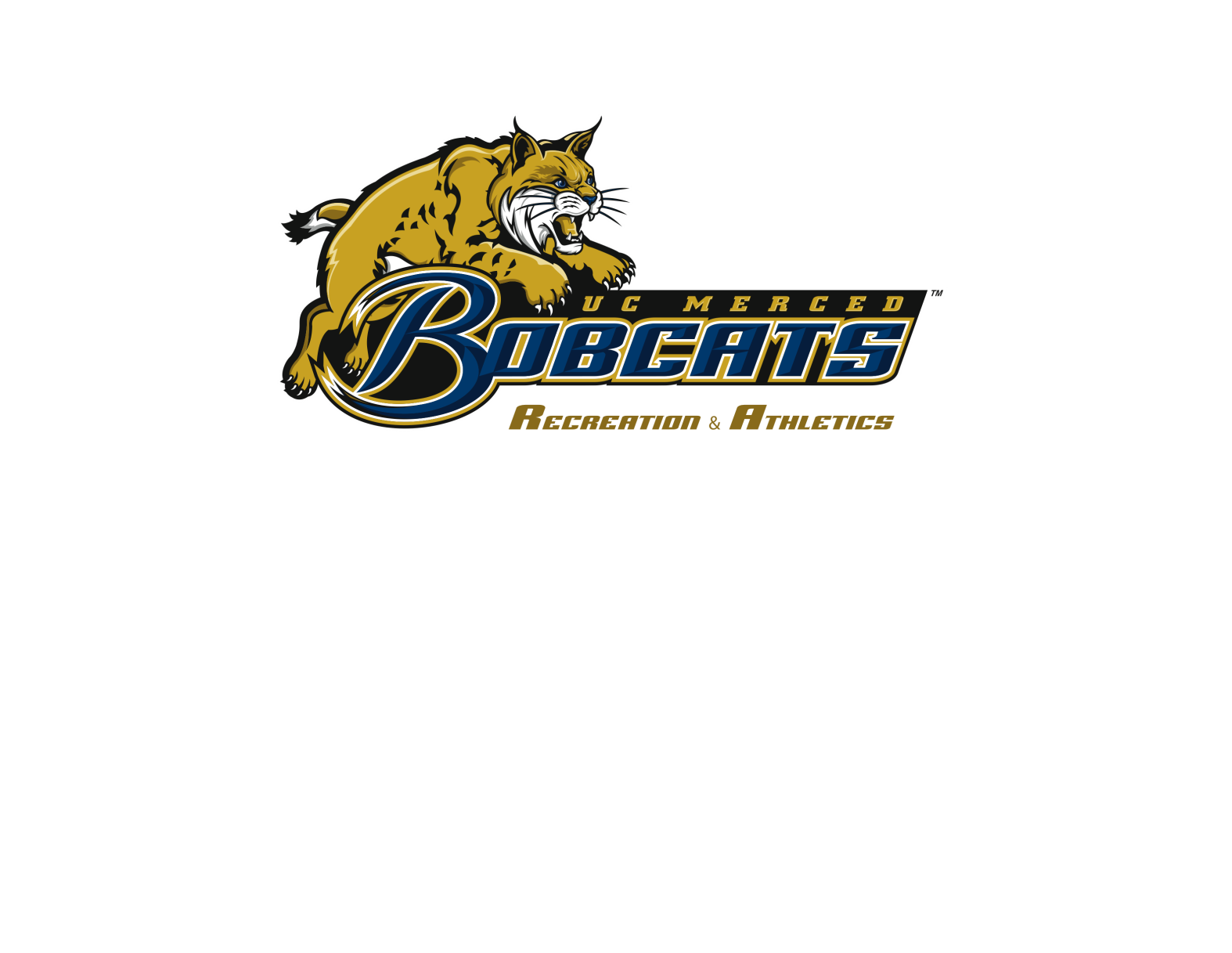 